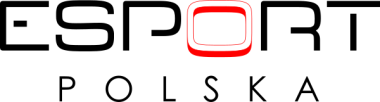 Mikołajkowy Szkolny Turniej 
FIFA 17 REGULAMIN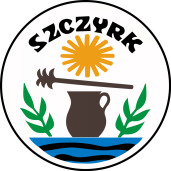 
Szczyrk 2017§1. Postanowienia ogólne.Poniższy Regulamin Turnieju (w skrócie „Regulamin”) dotyczy rozgrywek offline turnieju FIFA 17 w Miejskim Ośrodku Kultury, Promocji i Informacji w Szczyrku.Termin turnieju: 6 grudnia 2017 roku.Organizatorami Turnieju są: Stowarzyszenie „Esport Polska” z siedzibą w Bielsku-Białej,Szkoła Podstawowa Nr 1 w Szczyrku,MOKPiI w Szczyrku.Każdy z uczestników Turnieju zobowiązany jest do zapoznania się z Regulaminem oraz jego przestrzegania. Na udział w Turnieju zgodę wyraża Rodzic ucznia przez wypełnienie pisemnej zgody (załącznik 1) i przekazanie jej do szkolnego opiekuna drużyny. Jest to równoważne z akceptacją postanowień Regulaminu.Udział w Turnieju jest przeznaczony dla uczniów szkół ze Szczyrku.Warunkiem udziału w Turnieju jest zgoda Rodzica lub prawnego opiekuna.Uczestnicy nie wnoszą opłat rejestracyjnych.Uczestnicy mogą zaopatrzyć się we własne kontrolery do gry (pady).Regulamin wchodzi w życie z dniem jego opublikowania.§2. System rozgrywek.W Turnieju udział biorą samodzielni gracze. Liczba graczy dopuszczona do rozgrywek – 16 (po 8 z każdej Szkoły)Organizator zastrzega sobie prawo podziału zawodników na grupy wiekowe.W przypadku większej ilości uczniów, którzy zgłoszą się do Turnieju, zostanie wybrana reprezentacja graczy w drodze szkolnych eliminacji. Zapisy na rozgrywki odbywają się u nauczyciela/opiekuna wskazanego przez Dyrektora Szkoły, a listy zawodników przekazane do sekretariatu SP1 na adres e-mail: poczta@szkola1.szczyrk.pl do dnia 4 grudnia 2017 roku w formie zwykłej wiadomości tekstowej zawierającej:imię i nazwisko zawodnikawiekklasęTurniej rozgrywany jest systemem pucharowym.Organizator Turnieju przeprowadzi losowanie zawodników, którzy zagrają systemem pucharowym (jeden na jednego w systemie drabinki Single Elimination
tzn. przegrywający odpada). Pierwsze losowanie odbywa się wśród zawodników poszczególnych szkół.Zakłada się, że w przypadku nieobecności zawodnika podczas pierwszego losowania jego współzawodnik może otrzymać automatyczny awans do dalszej rozgrywki. System wychodzenia może ulec zmianie w zależności od liczby zgłoszonych graczy.
O wychodzeniu w takim przypadku decydują Organizatorzy.§3. Rozgrywka meczowa.Wszystkie mecze rozgrywane są przy pomocy gry FIFA 17.Każdy gracz może posiadać własnego pada potrzebnego do gry.Organizatorzy zastrzegają sobie prawo do wyznaczenia godziny meczu, a osoby nie stosujące się do nich mogą zostać usunięte z turnieju lub mecz może być zakończony wynikiem pozytywnym dla przeciwnika. Dopuszcza się maksymalnie 5 minut spóźnienia. §4. Ustawienia gry.Ustawienia gry będą takie same na każdym stanowisku.Typ gry: RankingowaDługość połowy: 4 lub 6 minutPoziom trudności: ustalone w dniu TurniejuSzybkość gry: NormalnaKontuzje: WyłSpalone: Wł.Kartki: Wł.Zagrania ręką: Wył.Liczba zmian: 3Sterowanie: DowolneStadion: DowolnyPogoda: DobraPora dnia: Dzień/NocPiłka: domyślnaKamera: TelewizyjnaUWAGA!Rozgrywki rozgrywamy poprzez mecz towarzyski drużynami narodowymi lub klubowymi.§5. Zasady Fair Play.Organizator dokłada wszelkich starań w realizacji misji Stowarzyszenia Esport Polska określonych na stronie internetowej www.esportpolska.org.Następujące działania będą uznawane za niesportową grę:celowe wyłączenie komputera lub monitora, rzucanie padem, odłączanie przewodów itp. działania;gra na czas poprzez zbyt długie podawanie w obronie na własnej połowie w celu utrzymania korzystnego wyniku;niesportowy doping, niesportowe zachowanie lub ogólnie kłopotliwe (np. krzyk, wyzwiska), niewłaściwe i nieprofesjonalne działania skierowane przeciwko innemu graczowi podczas i poza rozgrywką turniejową;W przypadku wykrycia naruszenia jednego z punktów uznawanego za niesportową grę przez jakiegokolwiek gracza, uczestnik Turnieju (według uznania Opiekuna rozgrywek) może otrzymać ostrzeżenie, przegrać przez walkower lub w skrajnych przypadkach zostać zdyskwalifikowany 
z Turnieju.Organizator zastrzega sobie prawo do określenia innych warunków określających niesportową grę.§6. Działania zabronione i kary.Celem Organizatora jest zorganizowanie Turnieju na sprawiedliwych i równych dla wszystkich zasadach. W każdej sprawie spornej decyzję podejmuje Organizator, a jego działania są oparte na przyjętej zasadzie poczucia słuszności i sprawiedliwości. Regulamin jest jasnym wyznacznikiem tego, co uczestnik Turnieju powinien, a czego nie powinien robić, jednak w spornych lub bardziej skomplikowanych przypadkach zdanie Organizatora jest najważniejsze.Najważniejszą zasadą przyświecającą Turniejowi jest gra fair play. Dlatego organizator zobowiązuje graczy do:przestrzegania zasad kultury osobistej;okazywania wyrozumiałości i dążenie do kompromisu w przypadku problemów technicznych u przeciwnika;łagodzenia konfliktów;uczciwej gry bez używania jakichkolwiek nielegalnych wspomagaczy;przestrzegania etykiety oraz innych, ogólnie obowiązujących norm społecznych;§7. Postanowienia końcowe.Organizator Turnieju ma prawo do dokonywania zmian w regulaminie. W takim przypadku odpowiednia informacja zostanie ogłoszona na Turnieju.W kwestiach niezawartych w Regulaminie należy stosować obowiązujące na terenie Rzeczpospolitej Polskiej prawo, w szczególności Kodeks Cywilny.Zapraszamy!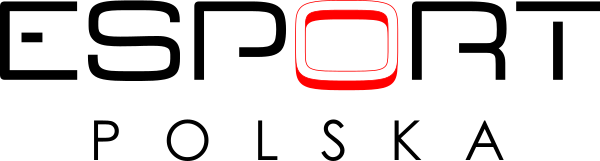 ZGODA RODZICÓW/OPIEKUNÓW NA UDZIAŁ DZIECKA W TURNIEJU
ORGANIZOWANYM PRZEZ STOWARZYSZENIE "ESPORT POLSKA"…………….............................................................................………............................................…………………………………..
imię i nazwisko rodziców/opiekunów
 …………….............................................................................………............................................…………………………………..
adres zamieszkania 
…………….............................................................................………............................................…………………………………..
tel. kontaktowy OŚWIADCZENIE Wyrażam zgodę na udział mojego dziecka (imię i nazwisko) 

………….…......…….....................……….........................................................................……….…………… 
w zawodach FIFA17 organizowanych dnia 6 grudnia 2017 w MOKPiI Szczyrk.Oświadczam, że dziecko jest zdrowe i nie ma żadnych przeciwwskazań zdrowotnych do udziału w zawodach. Oświadczam, że ponoszę pełną odpowiedzialność za bezpieczeństwo mojego dziecka w czasie powrotu do domu. ……………………....……. ………………….………… 
data podpis rodzica/opiekuna